PRIVILEGED and CONFIDENTIAL • PEER REVIEWCode of Virginia 8.01-581.17SYSTEM IDENTIFICATIONMammography unit room #:		Mammography unit manufacturer:	Mammography unit model name:		Year manufactured:	Computed radiography manufacturer (CR only): __________________         Computed radiography model (CR only): _______________Primary interpretations are from (FFDM only) check one:	 soft copy	 hard copyPHANTOM IMAGEPhantom type:       Original ACR Phantom (4 inch square phantom)           ACR Digital Phantom (12 x 7.5 inch rectangular phantom)Original ACR Phantom:  Gammex (Sun Nuclear) Model 156        Fluke Biomedical Model 18-220       CIRS Model 015 ACR Digital Phantom manufacturer: ______________		Phantom model: ________Phantom serial number (on side of phantom):		Wax insert serial number (appears on image): 	Phantom image background optical density (film submissions only): 	  Technical factors used to produce the phantom image: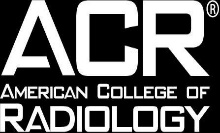 	Mammography Accreditation Program	Test Image Data1891 Preston White Drive, Reston, VA 20191-4397	This form is used to record the technical factors used for the phantom. Complete a separate form for each mammography unit being evaluated. All information on this sheet must be accurate and complete.Phantom ExposureDateAEC
ModekVpTime(after exposure)mAs(after exposure)Nominal Focal Spot Tube TargetFilter AEC ManualsecmsecmmMolybdenum (Mo)Rhodium (Rh)Tungsten (W)Molybdenum (Mo)Rhodium (Rh)Aluminum (Al)Silver (Ag)